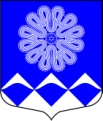 РОССИЙСКАЯ ФЕДЕРАЦИЯ МУНИЦИПАЛЬНОГО ОБРАЗОВАНИЯПЧЕВСКОЕ СЕЛЬСКОЕ ПОСЕЛЕНИЕКИРИШСКОГО МУНИЦИПАЛЬНОГО РАЙОНАЛЕНИНГРАДСКОЙ ОБЛАСТИПОСТАНОВЛЕНИЕОт 11 ноября 2022  года                                                                                         № 3д. ПчеваО назначении публичных слушаний	На основании ст. 28 Федерального закона от 06.10.2003 № 131-ФЗ «Об общих принципах организации местного самоуправления в Российской Федерации», ст. 15 Устава муниципального образования Пчевское сельское поселение Киришского муниципального района Ленинградской области, решение совета депутатов МУ «Пчевского сельского поселения» от 18.06.2020 № 12/58 «Об утверждении Порядка организации и проведения публичных слушаний в муниципальном образовании  Пчевское сельское поселение Киришского  муниципального района Ленинградской области»:1.Назначить 12 декабря 2022 года в 11-00 публичные слушания по проекту решения совета депутатов «О бюджете муниципального образования Пчевское сельское поселение Киришского муниципального района Ленинградской области на 2023 год и на плановый   период    2024   и   2025    годов» по адресу: Киришский район, д. Пчева, ул. Советская,  д. 12, зал заседаний.2. Опубликовать настоящее постановление вместе с проектом решения совета депутатов «О бюджете муниципального образования Пчевское сельское поселение Киришского муниципального района Ленинградской области на 2023 год и на плановый период 2024 и 2025 годов»  в газете «Пчевский Вестник» и разместить на официальном сайте муниципального образования Пчевское сельское поселение Киришского муниципального района Ленинградской области в сети интернет.3. Опубликовать в газете «Пчевский Вестник» объявление о проведении публичных слушаний.4. Ответственным за проведение публичных слушаний назначить  Левашова Д.Н., главу администрации Пчевского сельского поселения. Глава муниципального образованияПчевское сельское поселение Киришского муниципального района Ленинградской области         					         В.В. Лысенков